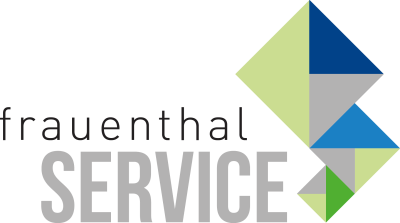 PRESSEINFORMATIONWien, im Juni 2021 Bad & Energie Service
neuer WebauftrittDas Montage-Service der Frauenthal Handel Gruppe – Bad & Energie Service – hat ab sofort einen neuen Webauftritt. Unter www.badundenergieservice.at ist das Leistungsangebot jetzt kurz und übersichtlich zusammengefasst: Duschkabinen- & Badmöbel-Montage, Klimaanlagen- & Wärmepumpen Inbetriebnahme und Wartung. Praktische Tipps und Tricks bieten einen zusätzlichen Mehrwert.Bei Bad & Energie Service werden alle Arbeiten im Namen des Installateurs erbracht. Dieser spart Zeit und kann Projekte schneller fertigstellen. Auch die Nutzung von Spezial-Knowhow für Klimaanlagen ist sinnvoll. Wer sich Arbeit abnehmen lassen will, ist bei Bad & Energie Service richtig. www.badundenergieservice.atwww.frauenthal-service.at
Frauenthal Handel Gruppe / SHT / ÖAG / Kontinentale / Elektromaterial.at
Constantin Otto Wollenhaupt, M.A.
Bereichsleiter Marketing & Markensprecher ALVA, Frauenthal Handel Gruppe
M: +43 664 88526420
Constantin.WOLLENHAUPT@fts.atMag. Nina Schön
Marketing, Frauenthal Service AG
T: +43 5 07 80 2281
nina.SCHOEN@fts.at